Mood Chart Fill in a mood chart for 4 weeks beginning from today. write the date on the left side tick the mood write down a key word/phrase that influenced your mood that day (e. g. too much homework, news: end of lockdown, I went running, etc.) We can plot your results in about 4 weeks when we are back in school (see picture below). It is important that you track your mood and movement every day to have solid results. Movement Chart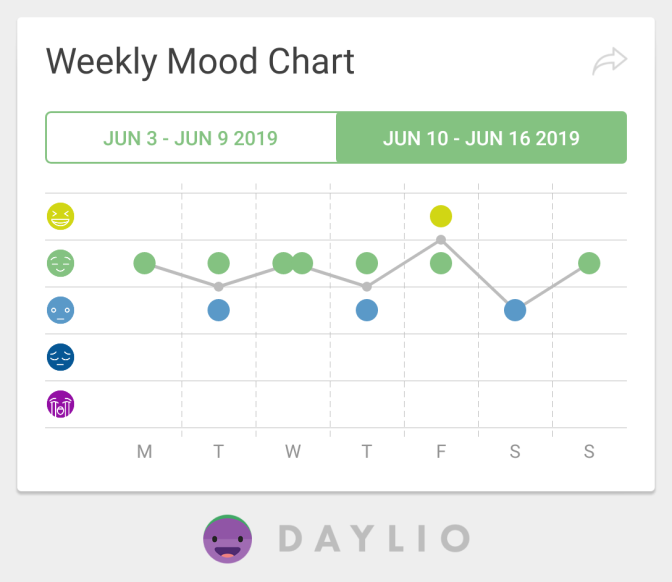 12345KeywordDate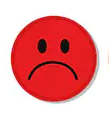 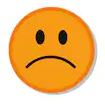 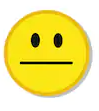 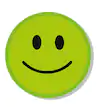 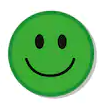 1.2.2021+Musik horen2.2.2021+lerne3.2.2021+liebe4.2.2021+spass5.2.2021+ermude6.2.2021+schule7.2.2021+Spiel8.2.2021+ermuden9.2.2021+schule10.2.2021+gluck11.2.2021+spass12.2.2021+freude13.2.2021+Musik horen14.2.2021+liebe15.2.2021+schule16.2.2021+lerne17.2.2021+langweilig18.2.2021+lerne19.2.2021+spass20.2.2021+gluck21.2.2021+freudeDateType of Movement (e.g. running, Yoga, dancing, etc.)Length (e.g. 30 mins) 1.2.2021Tenis spielen1 uhr2.2.2021Spazieren30 min3.2.2021gehen1 uhr4.2.2021tanzen30 min5.2.2021Tenis spielen1 uhr6.2.2021spazieren50 min7.2.2021lauf30 min8.2.2021Tenis spielen1 uhr9.2.2021tanzen30 min10.2.2021gehen1 uhr11.2.2021spazieren20 min12.2.2021Tenis spielen1 uhr13.2.2021tanzen30 min14.2.2021gehen1 uhr15.2.2021Tenis spielen1 uhr16.2.2021Spazieren 20 min17.2.2021gehen2 uhr18.2.2021tanzen30 min19.2.2021Tenis spielen1 uhr20.2.2021gehen1 uhr21.2.2021lauf1 uhr